Answer Key - My Language Homework – Q2:2MondayTuesdayWednesdayThursdayAdd ending punctuation to the sentence. What time should we leave?Is the underlined noun Singular or Plural?My cats love to play with yarn.Add ending punctuation to the sentence. I would like to buy some gum at the store.Underline the nouns in the sentence.I use crayons to draw pictures.Is the underlined verb Past, Present, or Future tense?My friend and I played after school.Write an adjective to describe the cookie.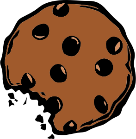 yummyUnderline the verb in the sentence.My aunt will drive me to school tomorrow.Circle the adjective in the sentence.Her car is small and red.Circle the words that need to be capitalized.My friend lives in Canada.Which word could be found on this page of a dictionary?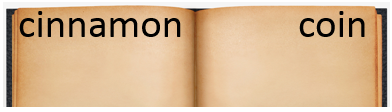 carcucumbercleanCircle the words that need to be capitalized.We are going to light fireworks on New Year’s Eve.Which definition matches the underlined word? 2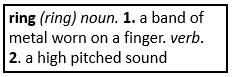 You can ring the doorbell to see if anyone is home.What does the underlined word mean?  Use the clues in the sentence to help you.I drank a huge glass of water because I was so parched.thirstyHighlight the clue that helped you find the meaning of the word parched.I drank a huge glass of water because I was so parched.Which compound word means “the light from the moon”?footprintsunshinemoonlightSplit the compound word into parts. What does it mean?sunshinethe light, or shine, coming from the sun.Fill in the missing plural noun.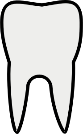 one toothtwo teethFill in the missing plural noun.The four geese (goose) flew over the pond.Fill in the missing plural noun.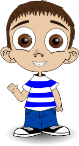 one childtwo childrenFill in the missing plural noun.The farmer had to gather all of his sheep (sheep) before the storm.Write the meaning of the prefix re-again or backMake a list of words that start with re-.rebuildrewindrepaint What does the word reread mean?to read againWhat does the word rewrite mean?to write again